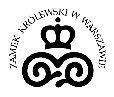 Załącznik nr 1 do SIWZnr tel./faxu  ..............................................REGON........................................................NIP..............................................................http://.........................................................e-mail.......................................................... O F E R T AW odpowiedzi na ogłoszenie o przetargu nieograniczonym na dostawę i uruchomienie sprawdzające elementów do modernizowanego Systemu Monitoringu Wizyjnego (sygn. ZZ-2110-13/2019) składamy niniejszą ofertę:Oferujemy wykonanie przedmiotu zamówienia za cenę netto ..................................... zł (słownie: .................................................................................................................. złotych) plus VAT, tj. ......................... zł (słownie: ........................................................................... ................................................ złotych), łącznie cena brutto ....................................... zł (słownie:.................................................................................................................. złotych).Udzielamy ………-miesięcznej gwarancji jakości na wykonany przedmiot zamówienia (nie mniej niż 24 miesięcy i nie więcej niż 60 miesięcy).Oświadczam, że wypełniłem obowiązki informacyjne przewidziane w art. 13 lub art. 14 RODO [rozporządzenie Parlamentu Europejskiego i Rady (UE) 2016/679 z dnia 27 kwietnia 2016 r. w sprawie ochrony osób fizycznych w związku z przetwarzaniem danych osobowych i w sprawie swobodnego przepływu takich danych oraz uchylenia dyrektywy 95/46/WE (ogólne rozporządzenie o ochronie danych) (Dz. Urz. UE L 119 z 04.05.2016, str. 1)] wobec osób fizycznych, od których dane osobowe bezpośrednio lub pośrednio pozyskałem w celu ubiegania się o udzielenie zamówienia publicznego w niniejszym postępowaniu.Oświadczamy, że powierzymy podwykonawcom do wykonania następujące części zamówienia:Oświadczamy, że:Zapoznaliśmy się ze Specyfikacją Istotnych Warunków Zamówienia (SIWZ) i nie wnosimy do niej zastrzeżeń.Roboty stanowiące przedmiot zamówienia wykonamy w terminie określonym w SIWZ. Uważamy się za związanych niniejszą ofertą na czas określony w SIWZ.Akceptujemy warunki płatności określone w projekcie umowy.Roboty objęte zamówieniem wykonamy sami/ z udziałem podwykonawców*.Otrzymaliśmy konieczne informacje do przygotowania oferty.Akceptujemy zapisy projektu umowy.W przypadku wybrania naszej oferty jako najkorzystniejszej zobowiązujemy się do podpisania umowy na warunkach zawartych w SIWZ, w miejscu i terminie wskazanym przez Zamawiającego. Wykonawca jest mikro/małym/średnim/dużym przedsiębiorcą w rozumieniu art. 7 ustawy z dnia 6 marca 2018 r. Prawo przedsiębiorców (Dz. U. z 2019 r., poz. 1292)*.Oferta składa się z .............. kolejno ponumerowanych stron i zawiera dokumenty 
wg załączonego spisu:  			………………* niepotrzebne skreślić	............................................................. podpisy osób wskazanych w dokumencie uprawniającym do występowania w obrocie prawnym lub posiadających pełnomocnictwoZałącznik nr 2 do SIWZOŚWIADCZENIEo spełnianiu warunków udziału w postępowaniu Przystępując do udziału w przetargu nieograniczonym na dostawę i uruchomienie sprawdzające elementów do modernizowanego Systemu Monitoringu Wizyjnego – ZZ-2110-13/2019, oświadczamy, że spełniamy warunki określone przez Zamawiającego w części VII ust. 1 SIWZ............................. dn. .................................                                                    	      .....................................................................podpisy osób wskazanych w dokumencie uprawniającym do występowania 
w obrocie prawnym lub posiadających pełnomocnictwoZałącznik nr 3 do SIWZOświadczenie wykonawcy składane na podstawie art. 25a ust. 1 ustawy z dnia 29 stycznia 2004 r.  Prawo zamówień publicznych (dalej jako: ustawa Pzp), DOTYCZĄCE PRZESŁANEK WYKLUCZENIA Z POSTĘPOWANIANa potrzeby postępowania o udzielenie zamówienia publicznego w przetargu nieograniczonym na dostawę i uruchomienie sprawdzające elementów do modernizowanego Systemu Monitoringu Wizyjnego – ZZ-2110-13/2019 oświadczam, co następuje:OŚWIADCZENIA DOTYCZĄCE WYKONAWCY:Oświadczam, że nie podlegam wykluczeniu z postępowania na podstawie art. 24 ust 1 pkt 12-23 ustawy Pzp.…………….……. (miejscowość), dnia ………….……. r. .....................................................................podpisy osób wskazanych w dokumencie uprawniającym do występowania 
w obrocie prawnym lub posiadających pełnomocnictwoOŚWIADCZENIE DOTYCZĄCE PODMIOTU, NA KTÓREGO ZASOBY POWOŁUJE SIĘ WYKONAWCA*:Oświadczam, że w stosunku do następującego/ych podmiotu/tów,  na którego/ych zasoby powołuję się w niniejszym postępowaniu, tj.: ……………………………………(podać pełną nazwę/firmę i adres) nie zachodzą podstawy wykluczenia z postępowania o udzielenie zamówienia......................, dn. ........................... r.            	  …………………………………….  (podpis/y osoby/osób uprawnionej/ych)OŚWIADCZENIE DOTYCZĄCE PODWYKONAWCY NIEBĘDĄCEGO PODMIOTEM, NA KTÓREGO ZASOBY POWOŁUJE SIĘ WYKONAWCA*:Oświadczam, że w stosunku do następującego/ych podmiotu/tów, będącego/ych podwykonawcą/ami: …………….…………………………………………………………………..….,  (podać pełną nazwę/firmę i adres) nie zachodzą podstawy wykluczenia z postępowania o udzielenie zamówienia......................, dn. .............................r.            	  …………………………………….  (podpis/y osoby/osób uprawnionej/ych)wypełnić jeśli dotyczyOŚWIADCZENIE DOTYCZĄCE PODANYCH INFORMACJI:Oświadczam, że wszystkie informacje podane w powyższych oświadczeniach są aktualne i zgodne 
z prawdą oraz zostały przedstawione z pełną świadomością konsekwencji wprowadzenia zamawiającego w błąd przy przedstawianiu informacji......................, dn. ............................ r.            	  ……………………………………. (podpis/y, osoby/osób uprawnionej/ych)				 Załącznik nr 4 do SIWZWYKAZ DOSTAWw przetargu o sygnaturze ZZ-2110-13/2019...................................................., dn. .....................											                                           		....................................................................podpisy osób wskazanych w dokumencie uprawniającym do występowania 
w obrocie prawnym  lub posiadających pełnomocnictwoZałącznik nr 5 do SIWZWYKAZ OSÓB które będą uczestniczyć w wykonaniu zamówienia, wraz z informacjami na temat ich kwalifikacji zawodowych, doświadczenia i wykształcenia niezbędnych do wykonania zamówienia, a także zakresu wykonywanych przez nich czynności, oraz informacją o podstawie do dysponowania tymi osobami w postępowaniu o udzielenie zamówienia publicznego na dostawę i uruchomienie sprawdzające elementów do modernizowanego Systemu Monitoringu Wizyjnego (ZZ-2110-13/2019)..........................., dn. .....................	                                                         ....................................................................podpisy osób wskazanych w dokumencie uprawniającym  do występowania w obrocie prawnym  lub posiadających pełnomocnictwoZałącznik nr 6 do SIWZZobowiązanie do oddania do dyspozycji Wykonawcy niezbędnych zasobów na okres korzystania z nich przy wykonywaniu zamówienia na dostawę i uruchomienie sprawdzające elementów do modernizowanego Systemu Monitoringu Wizyjnego (sygn. ZZ-2110-13/2019)………………………………………………………………………………………………….(nazwa i adres podmiotu oddającego do dyspozycji zasoby)zobowiązuje się do oddania na rzecz:………………………………………………………………………………………………….(nazwa i adres Wykonawcy, któremu inny podmiot oddaje do dyspozycji zasoby)niezbędnego zasobu (zaznaczyć właściwe):zdolności techniczne lub zawodowe,sytuacja finansowa lub ekonomiczna,na okres ……………………………………………………………………………………(wskazać okres na jaki udostępniany jest zasób)forma, w jakiej podmiot udostępniający zasób będzie uczestniczył w realizacji zamówienia:…………………………………………………………………………………………………...(wskazać formę, np. podwykonawstwo)stosunek łączący Wykonawcę z podmiotem udostępniającym zasób:………………………………………………………………………………………………(wskazać charakter stosunku, np. umowa zlecenie, umowa o współpracę, inne)................................................., dn. ..................... 		...................................................................................czytelny podpis podmiotu udostępniającego zasób lub upełnomocnionego przedstawiciela/ przedstawicieli podmiotuUWAGA: Powyższe zobowiązanie musi być złożone w formie oryginału i podpisane przez podmiot udostępniający zasób.Załącznik nr 7 do SIWZOŚWIADCZENIEw sprawie przynależności do tej samej grupy kapitałowejPrzystępując do udziału w przetargu nieograniczonym na dostawę i uruchomienie sprawdzające elementów do modernizowanego Systemu Monitoringu Wizyjnego (sygn. ZZ-2110-13/2019), oświadczamy, że:nie należymy do grupy kapitałowej w rozumieniu ustawy z dnia 16 lutego 2007 r. 
o ochronie konkurencji i konsumentów (Dz.U. z 2019, poz. 369),*należymy do grupy kapitałowej w rozumieniu ustawy z dnia 16 lutego 2007 r. 
o ochronie konkurencji i konsumentów (Dz.U. z 2019, poz. 369), w której skład wchodzą następujące podmioty (podać nazwę i siedzibę):*1) ...................................................................................................................................2) ...................................................................................................................................3) ...................................................................................................................................4) ...................................................................................................................................5) ...................................................................................................................................* niepotrzebne skreślić.................................. dn. ................ 		......................................................................czytelny podpis Wykonawcy lub upełnomocnionegoprzedstawiciela/przedstawicieli WykonawcyUWAGA: Wykonawca przekazuje powyższe oświadczenie w oryginale w terminie 3 dni od dnia zamieszczenia na stronie internetowej www.zamek-krolewski.pl informacji, o której mowa w art. 86 ust. 5 ustawy z dnia 29 stycznia 2004 r. – Prawo zamówień publicznych (Dz. U. z 2018 r. poz. 1986, z późn. zm.). Obowiązek ten nie dotyczy wykonawców, którzy złożyli oświadczenie o braku przynależności do grupy kapitałowej wraz z ofertą, jednakże włączenie do grupy kapitałowej w toku postępowania powoduje obowiązek aktualizacji złożonego oświadczenia.Pieczęć wykonawcyLp.Powierzona część zamówieniaNazwa i adres podwykonawcyW okresie ostatnich trzech lat przed upływem terminu składania ofert, a jeżeli okres prowadzenia działalności jest krótszy – w tym okresie, Wykonawca wykonał przynajmniej jedną dostawę  i uruchomienie systemu BVMS na kwotę nie mniejszą niż 400 000 zł nettoPrzedmiot dostawy(opis) Wartość brutto (zł)Termin wykonania dostawyod…- do…(dzień- miesiąc-rok)Nazwa i adres podmiotu, 
dla którego zostały wykonane dostawyPieczęć wykonawcyWymagane jest, aby osoby skierowane przez Wykonawcę do uruchomienia sprawdzającego systemu posiadały legitymację kwalifikowanego pracownika zabezpieczenia technicznego (ustawa z dnia 22 sierpnia 1997 r. o ochronie osób i mienia (Dz.U. 2018, poz. 2142).Wymagane jest, aby osoby skierowane przez Wykonawcę do uruchomienia sprawdzającego systemu posiadały legitymację kwalifikowanego pracownika zabezpieczenia technicznego (ustawa z dnia 22 sierpnia 1997 r. o ochronie osób i mienia (Dz.U. 2018, poz. 2142).Wymagane jest, aby osoby skierowane przez Wykonawcę do uruchomienia sprawdzającego systemu posiadały legitymację kwalifikowanego pracownika zabezpieczenia technicznego (ustawa z dnia 22 sierpnia 1997 r. o ochronie osób i mienia (Dz.U. 2018, poz. 2142).Wymagane jest, aby osoby skierowane przez Wykonawcę do uruchomienia sprawdzającego systemu posiadały legitymację kwalifikowanego pracownika zabezpieczenia technicznego (ustawa z dnia 22 sierpnia 1997 r. o ochronie osób i mienia (Dz.U. 2018, poz. 2142).Wymagane jest, aby osoby skierowane przez Wykonawcę do uruchomienia sprawdzającego systemu posiadały legitymację kwalifikowanego pracownika zabezpieczenia technicznego (ustawa z dnia 22 sierpnia 1997 r. o ochronie osób i mienia (Dz.U. 2018, poz. 2142).Wymagane jest, aby osoby skierowane przez Wykonawcę do uruchomienia sprawdzającego systemu posiadały legitymację kwalifikowanego pracownika zabezpieczenia technicznego (ustawa z dnia 22 sierpnia 1997 r. o ochronie osób i mienia (Dz.U. 2018, poz. 2142).Imię i nazwiskoWykształcenieKwalifikacje zawodowe Doświadczenie Zakres wykonywanych czynnościPodstawa do dysponowania osobąPieczęć wykonawcyPieczęć wykonawcy